Prot. n. 7767/14C							Modena, 05/10/2018CUP E94D15000010007Fondi Strutturali Europei - Programma Operativo Nazionale “Per la scuola, competenze e ambienti per l’apprendimento” 2014 -2020. Avviso pubblico rivolto alle Istituzioni Scolastiche statali per la realizzazione di ambienti digitali, Prot. n. 12810 del 15 ottobre 2015. Asse II Infrastrutture per l’istruzione –Fondo Europeo di Sviluppo Regionale (FESR) -Obiettivo specifico -10.8 –“Diffusione della società della conoscenza nel mondo della scuola e della formazione e adozione di approcci didattici innovativi” – Azione 10.8.1 Interventi infrastrutturali per l’innovazione tecnologica, laboratori professionalizzanti e per l’apprendimento delle competenze chiave.Progetto “Aule in viaggio a bordo di una nuvola”Codice Identificativo Progetto 10.8.1.A3-FESRPON-EM-2017-39		Alla docente Vignocchi DanielaSede LanfrancoOGGETTO: CORSO DI ADDESTRAMENTO ALL’USO DELLE NUOVE TECNOLOGIE E DEI SOFTWARE AREA TECNOLOGICA – AUTORIZZAZIONE ALLO SVOLGIMENTO DI ULTERIORI QUATTRO ORE DI CORSO.LA DIRIGENTE SCOLASTICAVISTO il decreto di nomina di ESPERTO ADDESTRATORE ALL’USO DELLE NUOVE TECNOLOGIE E DEI SOFTWARE AREA TECNOLOGICA prot. n. 5864/14C del 27/06/2018, nel quale si incaricava la S.V., nell’ottica di un più adeguato utilizzo delle tecnologie acquistate, di svolgere corsi di addestramento specifici rivolti al personale scolastico individuato dalla scuola all’uso delle attrezzature e dei relativi software didattici, con riferimento all’area tecnologica, per n. 3 ore di docenza;CONSIDERATO che la docente NERI MARIA CRISTINA, nominata in qualità di ESPERTO ADDESTRATORE ALL’USO DELLE NUOVE TECNOLOGIE E DEI SOFTWARE AREA SOSTEGNO e incaricata allo svolgimento di n. 8 ore di docenza, ha dichiarato di esaurire il programma in n. 4 ore di docenza;VISTA la disponibilità espressa dalla S.V. ad effettuare ulteriori n. 4 ore di docenza in corso di addestramento all’uso delle nuove tecnologie e dei software area tecnologica, assunta a prot. al n. 7766/14C del 05/10/2018;INCARICALa docente prof.ssa Vignocchi Daniela, nominata con atto prot. n. 5864/14C in qualità di Addestratore all’uso delle nuove tecnologie e dei software area tecnologica per la realizzazione degli AMBIENTI DIGITALI –Progetto PON 10.8.1.A3-FESRPON-EM-2017-39, ad espletare ulteriori n. 4 ore di docenza in corso di addestramento.La misura del compenso è di € 35,00 (trentacinque/00) lordo stato, per ciascuna ora di attività svolta. Il compenso si intende omnicomprensivo e sarà commisurato all’attività effettivamente svolta e potrà riguardare soltanto attività prestate oltre il regolare orario di servizio. Esse dovranno risultare dai registri delle firme o da altro documento che attesti l’impegno orario (verbale, ecc.). L’importo dovuto alla docente Vignocchi Daniela sarà corrisposto, previa emissione di cedolino paga, ad accredito del finanziamento da parte degli organi competenti ed in proporzione allo stesso . Nessuna responsabilità in merito agli eventuali ritardi potrà essere attribuita alla Scuola.La docente prof.ssa Vignocchi Daniela svolgerà il corso di Addestramento all’uso delle nuove tecnologie e dei software area sostegno di cui al presente incarico entro il mese di NOVEMBRE 2018.										LA DIRIGENTE SCOLASTICA										     Dott.ssa Venusia Vita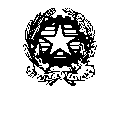 ISTITUTO COMPRENSIVO N. 6 DI MODENAcodice ministeriale: MOIC84400AVia Valli n. 40 - 41125 Modenae-mail:    moic84400a@istruzione.it                     pec: moic84400a@pec.istruzione.itTel. 059356140 - Fax 059358146                 sito web: www.ic6modena.gov.it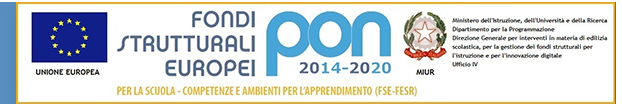 